DSWD DROMIC Report #76 on the Coronavirus Disease (COVID19)as of 27 April 2020, 6AMSituation OverviewThe coronavirus disease (COVID19) is an infectious disease that was unknown before the outbreak began in Wuhan, China. On 16 March 2020, a Memorandum from the Executive Secretary was issued regarding Community Quarantine over the entire Luzon and Further Guidelines for the Management of the Coronavirus Disease 2019 (COVID19) Situation.As of 26 April 2020, 4PM, the Department of Health (DOH) has confirmed 7,579 COVID19 cases. Out of these infected, 862 have recovered while 501 deaths were recorded.Source: https://www.doh.gov.ph/covid19trackerAssistance ProvidedA total of ₱8,200,144,504.25 worth of assistance was provided to the families and individuals including strandees affected by community quarantine being implemented due to COVID19; of which, ₱206,652,047.95 was provided by DSWD, ₱7,787,456,731.45 from LGUs, ₱ 179,159,161.83 from NGOs and ₱26,876,563.02 from Private Partners (see Table 1). Table 1. Cost of Assistance Provided to Affected Families / PersonsNote: Reflected cost of assistance under DSWD are FNIs provided and does not include other DSWD social services and Social Amelioration Program (SAP) for target beneficiaries.* The decrease in the DSWD cost of assistance for Pio Duran, Albay is based on the actual distribution.* FFPs assistance in Dumarao, Capiz was transferred to Cuarterto, Capiz based on actual distribution.* The decrease in the NGO assistance is based on the corrected data in Laurel, Batangas which was erroneously posted in DROMIC report #64 and #65.*Decrease in the assistance provided by other private partners due to a misentry in the municipality of Bobon, Northern SamarSource: DSWD-Field OfficesStatus of Prepositioned Resources: Stockpile and Standby FundsThe DSWD Central Office (CO), Field Offices (FOs), and National Resource Operations Center (NROC) have stockpiles and standby funds amounting to ₱1,425,924,245.90 with breakdown as follows (see Table 2):Standby FundsA total of ₱452,726,322.08 standby funds in the CO and FOs. Of the said amount, ₱416,411,983.83 is the available Quick Response Fund (QRF) in the CO.StockpilesA total of 372,397 family food packs (FFPs) amounting to ₱150,153,979.62, other food items amounting to ₱348,404,693.24 and non-food items (FNIs) amounting to ₱474,639,250.96 are available.Table 2. Available Standby Funds and Stockpiles   Note: The Inventory Summary is as of 26 April 2020,10PM. Source: DRMB and NRLMBSituational ReportsDSWD-DRMBDSWD-NRLMBDSWD-FO NCRDSWD-FO CARDSWD-FO IDSWD-FO IIDSWD-FO IIIDSWD-FO CALABARZONDSWD-MIMAROPADSWD-FO VDSWD-FO VIDSWD-FO VIIDSWD-FO VIIIDSWD-FO IXDSWD-FO XDSWD-FO XIDSWD-FO XIIDSWD-FO CARAGA*****The Disaster Response Operations Monitoring and Information Center (DROMIC) of the DSWD-DRMB is closely coordinating with the concerned DSWD Field Offices for any significant updates and actions taken relative to COVID19 pandemic.Prepared by:JEM ERIC F. FAMORCANJAN ERWIN ANDREW I. ONTANILLASRODEL V. CABADDUReleasing OfficerPhoto Documentation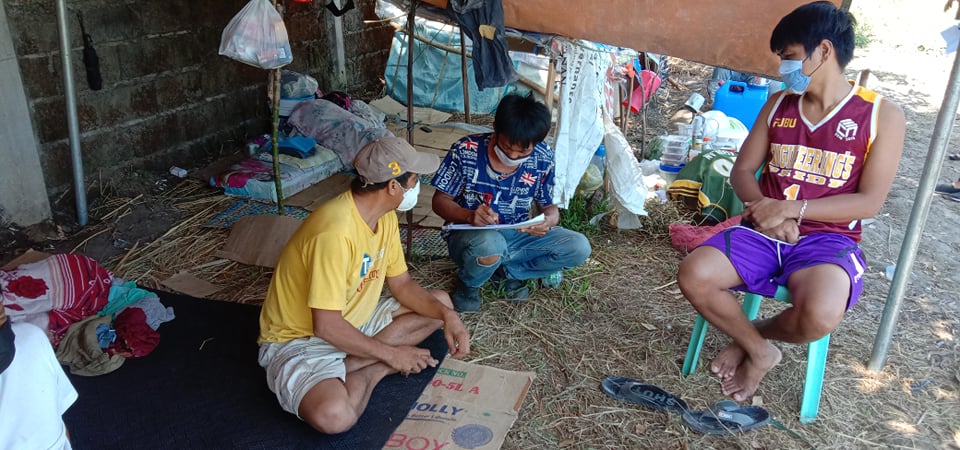 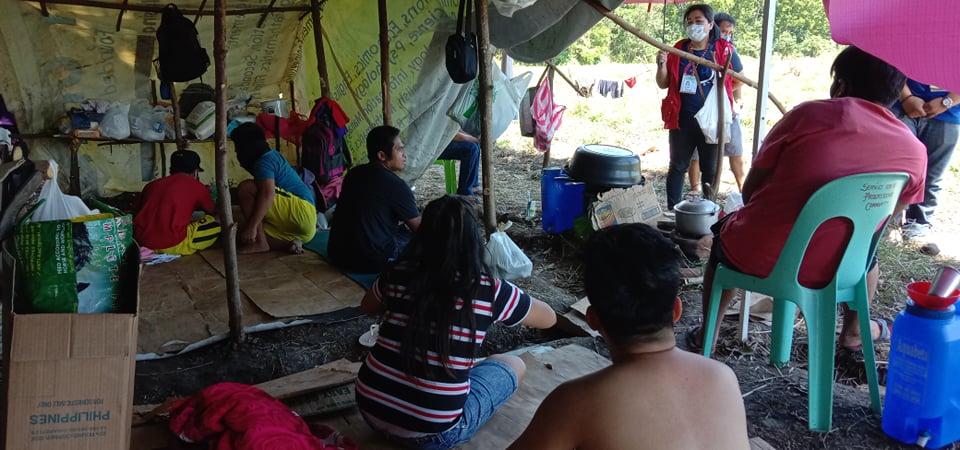 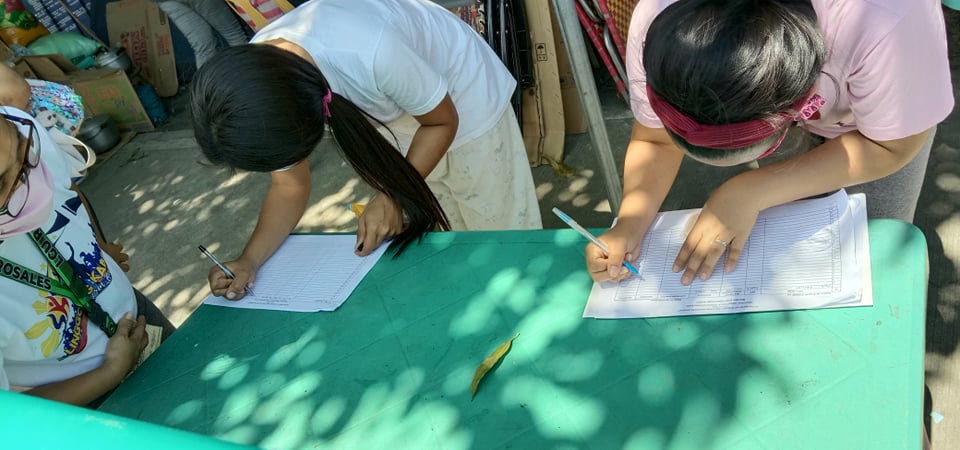 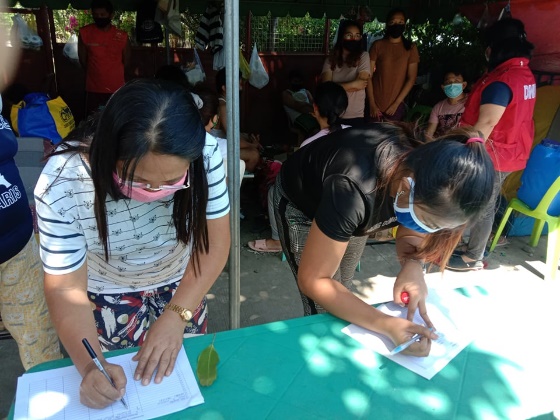 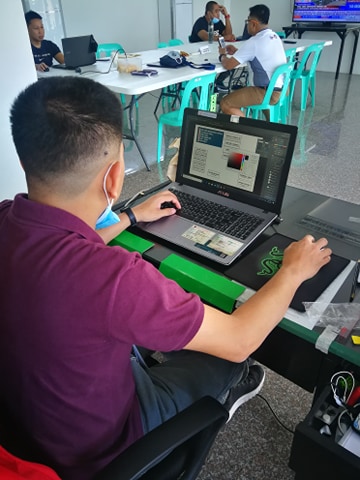 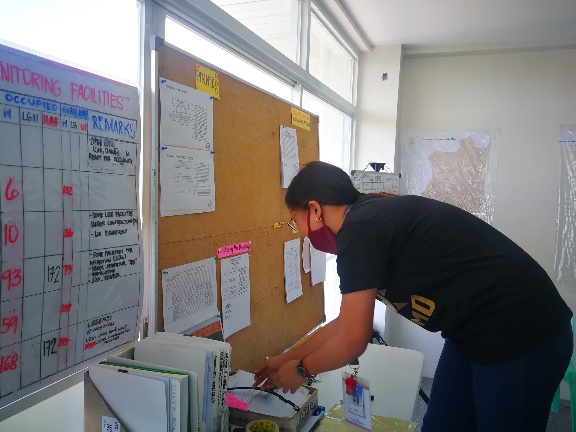 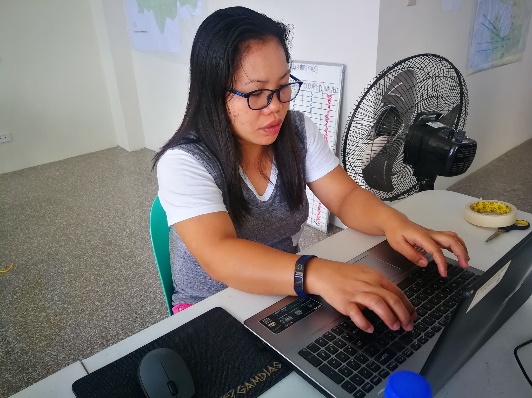 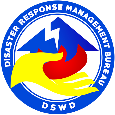 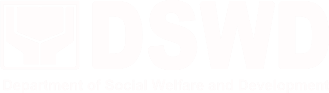 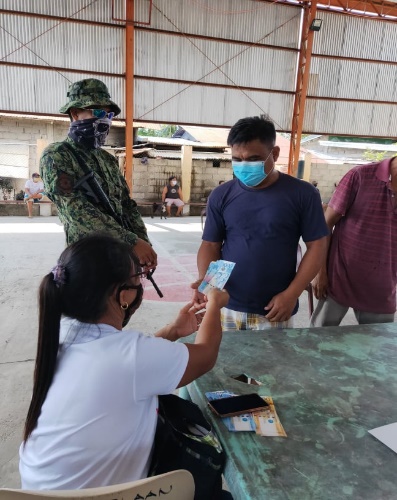 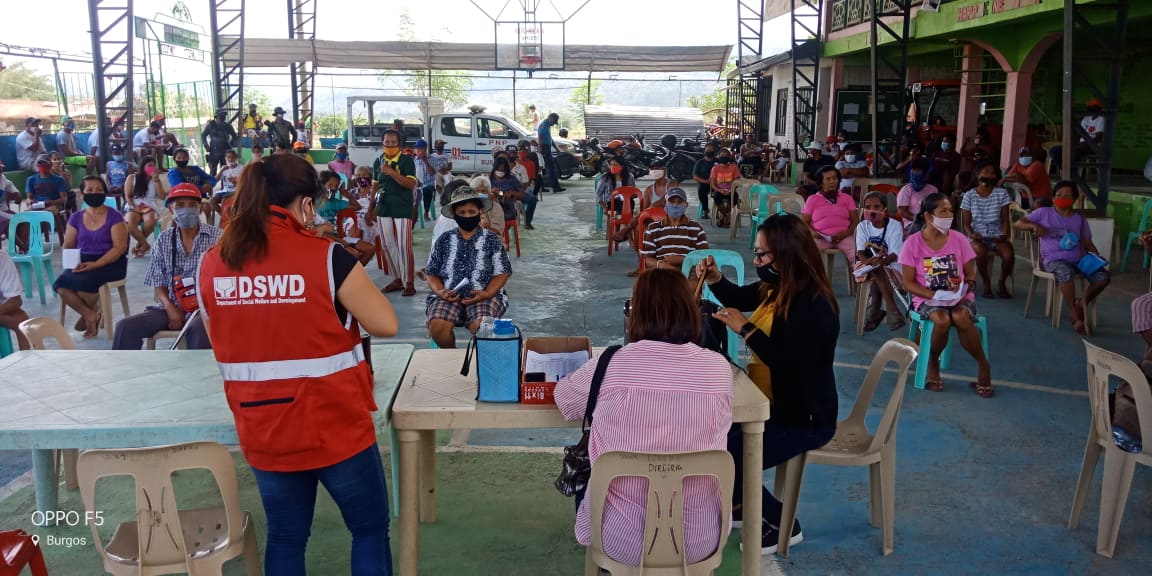 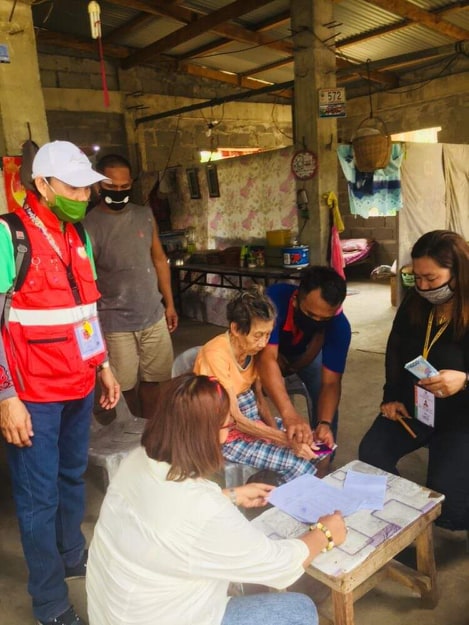 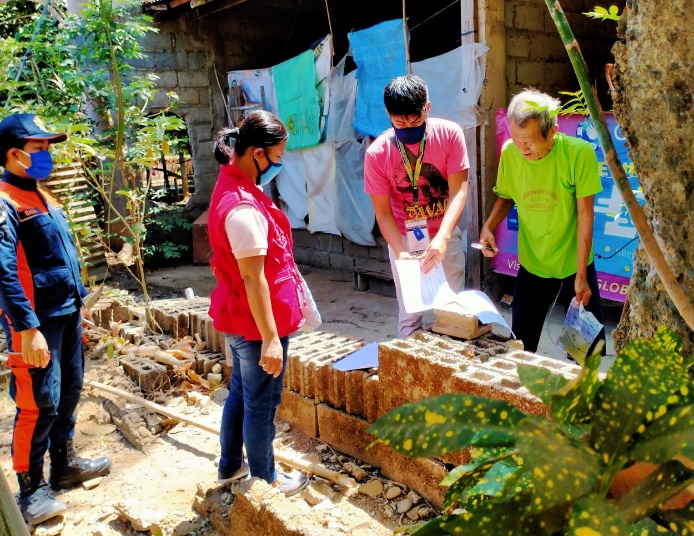 REGION / PROVINCE / MUNICIPALITYREGION / PROVINCE / MUNICIPALITYCOST OF ASSISTANCELGUNGOsOTHERSGRAND TOTALCOST OF ASSISTANCELGUNGOsOTHERSGRAND TOTALCOST OF ASSISTANCELGUNGOsOTHERSGRAND TOTALCOST OF ASSISTANCELGUNGOsOTHERSGRAND TOTALCOST OF ASSISTANCELGUNGOsOTHERSGRAND TOTALREGION / PROVINCE / MUNICIPALITYREGION / PROVINCE / MUNICIPALITYDSWDLGUNGOsOTHERSGRAND TOTALGRAND TOTALGRAND TOTAL206,652,047.957,787,456,731.45179,159,161.8326,876,563.028,200,144,504.25NCRNCR55,611,470.001,243,851,942.97163,182,500.00-1,462,645,912.97Caloocan CityCaloocan City4,081,000.00200,000,000.0042,100,000.00-246,181,000.00Las PinasLas Pinas1,800,000.0041,838,500.0014,625,000.00-58,263,500.00Makati CityMakati City1,440,000.0030,306,750.006,250,000.00-37,996,750.00Malabon CityMalabon City3,271,500.001,543,580.0028,372,500.00-33,187,580.00Mandaluyong CityMandaluyong City3,072,000.0067,512,250.00--70,584,250.00Manila CityManila City6,443,000.00-13,370,000.00-19,813,000.00Marikina cityMarikina city3,461,450.001,032,500.00--4,493,950.00Muntinlupa CityMuntinlupa City2,881,000.00108,868,510.00--111,749,510.00NavotasNavotas2,700,000.0044,000,000.0011,915,000.00-58,615,000.00Paranaque CityParanaque City3,455,000.00260,976,452.97--264,431,452.97Pasay CityPasay City2,890,000.00-850,000.00-3,740,000.00Pasig CityPasig City2,220,000.00260,000,000.00--262,220,000.00PaterosPateros1,868,000.0011,816,400.00--13,684,400.00Taguig CityTaguig City4,654,120.00165,000,000.0013,750,000.00-183,404,120.00Quezon CityQuezon City5,333,500.00-850,000.00-6,183,500.00San Juan CitySan Juan City1,443,000.0018,000,000.00--19,443,000.00Valenzuela CityValenzuela City4,597,900.0032,957,000.0031,100,000.00-68,654,900.00REGION IREGION I16,912,317.47401,399,356.72231,740.0320,808,156.56439,351,570.78Ilocos NorteIlocos Norte3,771,400.0061,186,573.004,000.00-64,961,973.00Adams143,313.20705,230.00--848,543.20Bacarra143,313.207,264,250.00--7,407,563.20Badoc143,313.207,820,000.00--7,963,313.20Bangui143,313.203,418,200.00--3,561,513.20Banna (Espiritu)143,313.201,823,550.00--1,966,863.20CITY OF BATAC377,140.004,700,250.00--5,077,390.00Burgos143,313.20971,160.00--1,114,473.20Carasi143,313.20318,288.004,000.00-465,601.20Currimao143,313.20630,000.00--773,313.00Dingras143,313.204,709,100.00--4,852,413.20Dumalneg143,313.20995,918.00--1,139,231.20LAOAG CITY (Capital)150,856.002,168,100.00--2,318,956.00Marcos143,313.20398,260.00--541,573.20Nueva Era143,313.202,398,750.00--2,542,063.20Pagudpud143,313.202,432,192.50--2,575,505.70Paoay377,140.001,104,219.00--1,481,359.00Pasuquin143,313.202,265,500.00--2,408,813.20Piddig143,313.206,450,460.00--6,593,773.20Pinili143,313.203,516,497.50--3,659,810.70San Nicolas143,313.202,706,360.00--2,849,673.20Sarrat143,313.202,007,788.00--2,151,101.20Solsona143,313.201,842,500.00--1,985,813.20Vintar143,313.20540,000.00--683,313.00Ilocos SurIlocos Sur377,140.0045,011,819.14--45,388,959.14Alilem-320,070.00--320,070.00Banayoyo-660,901.25--660,901.25Bantay-471,200.00--471,200.00Burgos-1,577,419.96--1,577,419.96Cabugao-2,732,400.00--2,732,400.00CITY OF CANDON-3,894,099.29--3,894,099.29Caoayan-990,052.00--990,052.00Cervantes-407,400.00--407,400.00Galimuyod-1,108,849.10--1,108,849.10Gregorio del Pilar (Concepcion)-463,482.00--463,482.00Lidlidda-293,581.16--293,581.16Magsingal-1,240,155.00--1,240,155.00Nagbukel-651,700.00--651,700.00Narvacan-1,654,668.00--1,654,668.00Quirino (Angkaki)-294,114.00--294,114.00Salcedo (Baugen)-605,542.08--605,542.08San Emilio-428,419.00--428,419.00San Esteban-400,000.04--400,000.04San Ildefonso-2,536,523.50--2,536,523.50San Juan (Lapog)-877,798.50--877,798.50San Vicente-1,076,500.00--1,076,500.00Santa-1,907,233.20--1,907,233.20Santa Catalina-837,000.00--837,000.00Santa Cruz-789,210.00--789,210.00Santa Lucia-1,399,813.06--1,399,813.06Santa Maria-666,276.48--666,276.48Santiago-1,393,707.80--1,393,707.80Sigay-480,369.48--480,369.48Sinait-3,395,324.31--3,395,324.31Sugpon-34,736.00--34,736.00Suyo-1,680,000.00--1,680,000.00Tagudin377,140.001,815,210.00--2,192,350.00CITY OF VIGAN (Capital)-7,928,063.93--7,928,063.93La UnionLa Union3,598,674.7692,402,648.36211,540.00782,235.6496,995,098.76Agoo379,682.036,887,410.00--7,267,092.03Aringay4,842.03---4,842.03Bacnotan-7,473,058.53--7,473,058.53Balaoan-2,044,875.00--2,044,875.00Bangar-5,629,101.51--5,629,101.51Bauang377,140.002,748,346.00--3,125,486.00Burgos-564,060.00-78,135.00642,195.00Caba377,140.001,780,800.00--2,157,940.00Luna-4,948,530.00--4,948,530.00Naguilian377,140.00---377,140.00Pugo377,140.00138,821.00--515,961.00Rosario-12,000,731.60104,200.00-12,104,931.60CITY OF SAN FERNANDO (Capital)951,310.7036,248,440.00--37,199,750.70San Juan377,140.002,515,376.00--2,892,516.00Santo Tomas377,140.005,563,402.72-704,100.646,644,643.36Santol-2,038,281.00--2,038,281.00Sudipen-1,236,415.00--1,236,415.00Tubao-585,000.00107,340.00-692,340.00PangasinanPangasinan9,165,102.71202,798,316.2216,200.0320,025,920.92232,005,539.88Agno-147,579.00--147,579.00Aguilar-2,221,600.00--2,221,600.00CITY OF ALAMINOS377,140.007,421,400.00--7,798,540.00Alcala-11,405,000.00--11,405,000.00Asingan377,140.002,934,414.49-1,231,488.724,543,043.21Balungao-3,358,873.25--3,358,873.25Bani-5,500,000.00--5,500,000.00Basista377,140.003,728,603.99--4,105,743.99Bautista-2,484,300.00--2,484,300.00Bayambang377,140.002,466,800.00--2,843,940.00Binalonan377,140.00872,915.00--1,250,055.00Binmaley-4,775,812.00-2,412,800.007,188,612.00Bugallon377,140.006,624,860.00-216,500.007,218,500.00Burgos-1,226,600.00-1,194,840.002,421,440.00Calasiao361,000.006,307,500.00-9,168,520.0015,837,020.00Dagupan City377,140.0026,117,000.00--26,494,140.00Infanta377,140.00---377,140.00Labrador188,570.00460,000.00--648,570.00Laoac377,140.002,634,428.90--3,011,568.90LINGAYEN (Capital)370,000.005,635,020.00--6,005,020.00Mabini-1,373,600.00--1,373,600.00Malasiqui377,140.00373,320.00--750,460.00Manaoag188,570.006,256,800.00--6,445,370.00Mangaldan188,570.0018,340,000.00--18,528,570.00Mangatarem188,570.009,450.00--198,020.00Mapandan188,570.002,345,400.00--2,533,970.00Natividad-4,988,200.00--4,988,200.00Pozzorubio377,140.001,324,600.00--1,701,740.00Rosales678,309.366,418,314.57--7,096,623.93San Carlos City188,570.00---188,570.00San Fabian377,140.001,122,180.00--1,499,320.00San Manuel399,263.355,295,671.80-1,861,675.207,556,610.35San Nicolas-3,841,200.00--3,841,200.00San Quintin-2,028,000.00--2,028,000.00Santa Barbara-4,048,000.00--4,048,000.00Santa Maria-2,278,900.00-745,000.003,023,900.00Santo Tomas377,140.00---377,140.00Sison188,570.00400,783.00--589,353.00Tayug190,870.004,670,833.2216,200.03-4,877,903.25Umingan-4,876,187.00-2,495,097.007,371,284.00Urbiztondo377,140.001,750,000.00--2,127,140.00CITY OF URDANETA377,140.0031,775,750.00-700,000.0032,852,890.00Villasis188,570.002,958,420.00--3,146,990.00REGION IIREGION II5,346,945.97392,675,001.53--398,021,947.50BatanesBatanes12,372.56---12,372.56Basco8,359.04---8,359.04Itbayat2,151.00---2,151.00Uyugan1,862.52---1,862.52CagayanCagayan3,111,407.9575,884,258.01--78,995,665.96PLGU Cagayan339,455.88---339,455.88Abulug3,584.403,749,302.00--3,752,886.40Alcala136,617.523,047,906.00--3,184,523.52Allacapan1,433.761,674,278.00--1,675,711.76Amulung1,433.762,969,125.00--2,970,558.76Aparri223,666.5614,693,978.00--14,917,644.56Baggao246,231.324,532,656.00--4,778,887.32Ballesteros620.84865,896.00--866,516.84Buguey1,434.00911,796.00--913,230.00Calayan1,387,184.621,057,264.00--2,444,448.62Camalaniugan-741,510.00--741,510.00Claveria-979,206.00--979,206.00Enrile-2,114,432.72--2,114,432.72Gattaran3,584.405,722,998.00--5,726,582.40Gonzaga716.882,376,742.00--2,377,458.88Iguig-1,236,426.36--1,236,426.36Lal-lo1,434.001,319,248.00--1,320,682.00Lasam10,753.202,772,318.00--2,783,071.20Pamplona7,885.68708,706.00--716,591.68Peñablanca716.884,549,527.64--4,550,244.52Piat716.884,837,430.60--4,838,147.48Rizal224,146.381,315,628.02--1,539,774.40Sanchez-Mira717.00760,144.00--760,861.00Santa Ana-1,057,264.00--1,057,264.00Santa Praxedes179,220.00132,158.00--311,378.00Santa Teresita1,433.76445,050.00--446,483.76Santo Niño (Faire)255,668.614,607,122.50--4,862,791.11Solana2,150.642,157,506.46--2,159,657.10Tuao716.88847,501.00--848,217.88Tuguegarao City (capital)79,884.103,701,137.71--3,781,021.81IsabelaIsabela454,716.30239,682,281.26--240,136,997.56Alicia-4,488,690.00--4,488,690.00Angadanan-4,870,990.00--4,870,990.00Aurora-970,490.00--970,490.00Benito Soliven716.881,014,065.00--1,014,781.88Burgos-5,646,790.00--5,646,790.00Cabagan-6,610,384.00--6,610,384.00Cabatuan-2,520,372.67--2,520,372.67City of Cauayan310.4272,423,584.00--72,423,894.42Cordon-2,919,944.00--2,919,944.00Delfin Albano (Magsaysay)-3,430,090.00--3,430,090.00Dinapigue-613,696.00--613,696.00Divilacan-936,413.16--936,413.16Echague-4,272,662.00--4,272,662.00Gamu-3,784,460.60--3,784,460.60Ilagan (capital)716.8843,395,550.00--43,396,266.88Jones-8,247,662.00--8,247,662.00Luna-1,377,555.00--1,377,555.00Maconacon448,766.881,256,542.00--1,705,308.88Mallig-4,873,780.00--4,873,780.00Naguilian-1,366,859.92--1,366,859.92Palanan2,150.64515,990.00--518,140.64Quezon-774,690.00--774,690.00Quirino-761,990.00--761,990.00Ramon-7,839,880.00--7,839,880.00Reina Mercedes-2,204,079.00--2,204,079.00Roxas-1,831,490.00--1,831,490.00San Agustin620.842,813,017.92--2,813,638.76San Guillermo-22,644,174.00--22,644,174.00San Isidro-4,025,490.00--4,025,490.00San Manuel-817,500.00--817,500.00San Mariano-1,448,490.00--1,448,490.00San Mateo-1,582,990.00--1,582,990.00San Pablo716.88737,490.00--738,206.88Santa Maria-618,490.00--618,490.00City of Santiago-6,546,636.99--6,546,636.99Santo Tomas-3,139,529.00--3,139,529.00Tumauini716.886,359,774.00--6,360,490.88Nueva VizcayaNueva Vizcaya946,281.6056,703,040.26--57,649,321.86PLGU Nueva Vizcaya946,281.60---946,281.60Alfonso Castaneda-633,568.16--633,568.16Ambaguio-1,209,284.00--1,209,284.00Aritao-4,451,225.00--4,451,225.00Bagabag-3,111,493.00--3,111,493.00Bambang-7,207,244.00--7,207,244.00Bayombong (capital)-7,758,400.00--7,758,400.00Diadi-3,653,282.00--3,653,282.00Dupax del Norte-4,699,282.00--4,699,282.00Dupax del Sur-4,033,372.00--4,033,372.00Kasibu-4,811,740.78--4,811,740.78Kayapa-3,107,243.00--3,107,243.00Quezon-2,248,584.06--2,248,584.06Santa Fe-2,573,924.50--2,573,924.50Solano-3,929,529.10--3,929,529.10Villaverde-3,274,868.66--3,274,868.66QuirinoQuirino822,167.5620,405,422.00--21,227,589.56PLGU Quirino822,167.56---822,167.56Aglipay-4,852,771.00--4,852,771.00Cabarroguis (capital)-4,647,577.50--4,647,577.50Diffun-3,032,197.50--3,032,197.50Maddela-2,071,680.00--2,071,680.00Nagtipunan-3,990,996.00--3,990,996.00Saguday-1,810,200.00--1,810,200.00REGION IIIREGION III8,367,691.30711,524,211.11--719,891,902.41AuroraAurora343,750.0025,122,402.23--25,466,152.23PLGU Aurora-259,365.25--259,365.25Baler (capital)150,750.003,885,400.00--4,036,150.00Casiguran-2,372,490.00--2,372,490.00Dilasag-1,867,427.40--1,867,427.40Dinalungan-1,319,964.00--1,319,964.00Dingalan193,000.004,187,082.69--4,380,082.69Dipaculao-4,346,962.04--4,346,962.04Maria Aurora-3,058,355.00--3,058,355.00San Luis-3,825,355.85--3,825,355.85BataanBataan785,925.2014,783,762.30--15,569,687.50Abucay74,504.00---74,504.00Bagac-2,631,375.00--2,631,375.00City of Balanga (capital)-8,606,000.00--8,606,000.00Dinalupihan250,768.00---250,768.00Hermosa-1,362,897.30--1,362,897.30Limay118,219.20---118,219.20Morong-2,183,490.00--2,183,490.00Orani142,434.00---142,434.00Orion200,000.00---200,000.00BulacanBulacan2,794,972.60282,880,782.68--285,675,755.28Angat-5,285,280.00--5,285,280.00Balagtas (Bigaa)-9,543,750.00--9,543,750.00Baliuag291,353.6028,386,000.00--28,677,353.60Bocaue-5,572,000.00--5,572,000.00Bulacan-10,251,500.00--10,251,500.00Bustos-6,250,885.68--6,250,885.68Calumpit153,616.0030,386,000.00--30,539,616.00Doña Remedios Trinidad-1,749,440.00--1,749,440.00Guiguinto-10,240,000.00--10,240,000.00Hagonoy-22,249,826.00--22,249,826.00City of Malolos (capital)235,074.007,700,000.00--7,935,074.00Marilao-14,061,600.00--14,061,600.00City of Meycauayan298,182.2019,242,800.00--19,540,982.20Norzagaray-1,549,219.00--1,549,219.00Obando136,572.005,000,000.00--5,136,572.00Pandi154,400.0021,861,000.00--22,015,400.00Paombong-2,550,000.00--2,550,000.00Plaridel-15,461,820.00--15,461,820.00Pulilan150,460.8010,826,000.00--10,976,460.80San Ildefonso-19,984,181.00--19,984,181.00City of San Jose del Monte736,242.0018,897,120.00--19,633,362.00San Miguel639,072.00199,361.00--838,433.00San Rafael-11,111,000.00--11,111,000.00Santa Maria-4,522,000.00--4,522,000.00Nueva EcijaNueva Ecija1,571,027.50148,611,077.25--150,182,104.75Aliaga249,860.00---249,860.00Bongabon-4,409,575.25--4,409,575.25Cabanatuan City-47,997,200.00--47,997,200.00Cabiao343,207.5017,647,200.00--17,990,407.50Carranglan-100,000.00--100,000.00Cuyapo-4,434,740.00--4,434,740.00Gabaldon (Bitulok & Sabani)-3,799,910.00--3,799,910.00General Mamerto Natividad-2,419,550.00--2,419,550.00General Tinio (Papaya)289,500.001,299,550.00--1,589,050.00Jaen-2,803,200.00--2,803,200.00Laur-2,500,000.00--2,500,000.00Licab153,760.00---153,760.00Palayan City (capital)-4,200,000.00--4,200,000.00Pantabangan-463,750.00--463,750.00Peñaranda-8,646,456.00--8,646,456.00Rizal341,700.00---341,700.00San Antonio-4,054,380.00--4,054,380.00San Isidro-912,800.00--912,800.00San Jose City-1,209,222.00--1,209,222.00San Leonardo-3,450,000.00--3,450,000.00Santa Rosa-10,404,240.00--10,404,240.00Science City of Muñoz-9,404,199.00--9,404,199.00Talavera-17,190,000.00--17,190,000.00Talugtug-72,225.00--72,225.00Zaragoza193,000.001,192,880.00--1,385,880.00PampangaPampanga1,578,124.0078,125,216.65--79,703,340.65Apalit-1,958,100.00--1,958,100.00Floridablanca1,025,400.00596,070.00--1,621,470.00Guagua-948,000.00--948,000.00Masantol230,640.005,346,260.00--5,576,900.00Mexico-5,392,223.00--5,392,223.00Minalin-4,815,700.00--4,815,700.00Porac-15,529,050.00--15,529,050.00City of San Fernando (capital)-26,869,000.00--26,869,000.00San Simon231,036.009,653,289.59--9,884,325.59Santa Ana-2,400,000.00--2,400,000.00Santa Rita-2,976,050.00--2,976,050.00Santo Tomas91,048.001,641,474.06--1,732,522.06TarlacTarlac991,702.00152,863,850.00--153,855,552.00Anao86,048.001,032,500.00--1,118,548.00Bamban172,096.002,253,500.00--2,425,596.00Camiling288,000.0013,800,000.00--14,088,000.00Capas-9,281,000.00--9,281,000.00Concepcion-23,382,000.00--23,382,000.00Gerona359,510.0025,276,250.00--25,635,760.00La Paz-3,320,000.00--3,320,000.00Mayantoc-2,506,000.00--2,506,000.00Moncada-1,610,500.00--1,610,500.00Paniqui-7,200,000.00--7,200,000.00Pura-1,052,000.00--1,052,000.00Ramos86,048.001,670,700.00--1,756,748.00San Clemente-621,300.00--621,300.00San Manuel-1,952,500.00--1,952,500.00Santa Ignacia-7,500,600.00--7,500,600.00City of Tarlac (capital)-50,000,000.00--50,000,000.00Victoria-405,000.00--405,000.00ZambalesZambales302,190.009,137,120.00--9,439,310.00Candelaria-1,537,120.00--1,537,120.00Castillejos-2,800,000.00--2,800,000.00Olongapo City302,190.002,000,000.00--2,302,190.00San Felipe-500,000.00--500,000.00San Marcelino-2,300,000.00--2,300,000.00CALABARZONCALABARZON13,480,376.003,954,134,395.9112,251,554.80-3,979,866,326.71BatangasBatangas885,460.001,065,668,547.341,533,000.00-1,068,087,007.34PLGU BatangasPLGU Batangas-262,101,336.82--262,101,336.82Agoncillo-9,241,300.00--9,241,300.00Alitagtag-3,300,000.00--3,300,000.00Balayan-15,590,331.20--15,590,331.20Balete321,600.006,674,266.681,533,000.00-8,528,866.68Batangas City (capital)511,500.00186,254,060.00--186,765,560.00Bauan-18,408,698.15--18,408,698.15Calaca-57,152,629.66--57,152,629.66Calatagan-4,551,915.00--4,551,915.00Cuenca-11,902,827.99--11,902,827.99Ibaan-3,637,250.00--3,637,250.00Laurel-3,220,000.00--3,220,000.00Lemery-19,175,614.30--19,175,614.30Lian-7,981,879.43--7,981,879.43Lipa City52,360.00122,565,949.00--122,618,309.00Lobo-4,100,000.00--4,100,000.00Mabini-14,462,754.00--14,462,754.00Malvar-10,871,954.00--10,871,954.00Mataas Na Kahoy-7,282,516.74--7,282,516.74Nasugbu-2,353,176.72--2,353,176.72Padre Garcia-4,664,100.00--4,664,100.00Rosario-2,808,500.00--2,808,500.00San Jose-5,889,018.20--5,889,018.20San Juan-11,952,801.17--11,952,801.17San Luis-2,161,250.00--2,161,250.00San Nicolas-8,113,466.54--8,113,466.54San Pascual-3,484,855.13--3,484,855.13Santa Teresita-4,155,178.18--4,155,178.18Santo Tomas-89,518,045.65--89,518,045.65Taal-12,035,267.30--12,035,267.30Talisay-10,753,000.00--10,753,000.00City of Tanauan-116,248,546.92--116,248,546.92Taysan-7,147,215.13--7,147,215.13Tingloy-3,856,066.01--3,856,066.01Tuy-12,052,777.42--12,052,777.42CaviteCavite8,625,936.001,143,035,997.977,754,076.80-1,159,416,010.77PLGU CavitePLGU Cavite-164,183,964.937,754,076.80-171,938,041.73Alfonso374,000.0011,580,157.09--11,954,157.09Amadeo374,000.0014,559,905.91--14,933,905.91Bacoor374,000.0092,894,705.35--93,268,705.35Carmona374,000.0059,318,375.47--59,692,375.47Cavite City374,000.0019,281,917.41--19,655,917.41Dasmariñas374,000.00180,871,000.00--181,245,000.00Gen. Mariano Alvarez374,000.0022,700,000.00--23,074,000.00General Emilio Aguinaldo374,000.001,609,996.13--1,983,996.13General Trias374,000.00102,971,711.55--103,345,711.55Imus397,936.00111,228,088.37--111,626,024.37Indang374,000.0025,245,655.00--25,619,655.00Kawit374,000.0029,546,761.34--29,920,761.34Magallanes374,000.002,881,612.93--3,255,612.93Maragondon374,000.002,011,936.18--2,385,936.18Mendez (MENDEZ-NUÑEZ)374,000.008,000,000.00--8,374,000.00Naic374,000.0022,815,271.28--23,189,271.28Noveleta374,000.007,489,888.37--7,863,888.37Rosario374,000.0018,626,923.75--19,000,923.75Silang374,000.0022,784,586.00--23,158,586.00Tagaytay City374,000.00121,409,596.76--121,783,596.76Tanza374,000.0042,756,167.15--43,130,167.15Ternate374,000.004,958,117.60--5,332,117.60Trece Martires City (capital)374,000.0053,309,659.40--53,683,659.40LagunaLaguna1,143,360.00755,550,670.76--756,694,030.76PLGU LagunaPLGU Laguna-123,479,297.56--123,479,297.56Alaminos-4,015,243.10--4,015,243.10Bay-14,408,372.72--14,408,372.72Biñan181,210.0049,848,662.59--50,029,872.59Cabuyao-17,244,000.00--17,244,000.00City of Calamba-89,997,321.00--89,997,321.00Calauan-15,174,208.25--15,174,208.25Cavinti-95,000.00--95,000.00Famy-2,162,005.86--2,162,005.86Kalayaan-6,705,743.21--6,705,743.21Liliw-5,126,151.06--5,126,151.06Los Baños56,100.00675,600.00--731,700.00Luisiana-4,251,550.80--4,251,550.80Lumban-5,569,164.78--5,569,164.78Mabitac-1,026,693.79--1,026,693.79Magdalena-5,370,257.11--5,370,257.11Majayjay-11,744,958.65--11,744,958.65Nagcarlan-7,912,120.00--7,912,120.00Paete181,210.001,646,785.50--1,827,995.50Pagsanjan-12,579,749.82--12,579,749.82Pakil-3,900,000.00--3,900,000.00Pangil-2,256,076.00--2,256,076.00Pila362,420.003,856,876.50--4,219,296.50Rizal181,210.003,256,353.22--3,437,563.22San Pablo City-45,070,861.23--45,070,861.23San Pedro-56,439,800.00--56,439,800.00Santa Cruz (capital)-22,668,617.00--22,668,617.00Santa Maria-4,992,341.00--4,992,341.00City of Santa Rosa181,210.00219,711,401.65--219,892,611.65Siniloan-10,683,884.52--10,683,884.52Victoria-3,681,573.84--3,681,573.84QuezonQuezon1,914,880.00427,117,603.64--429,032,483.64PLGU QuezonPLGU Quezon-32,611,638.34--32,611,638.34Agdangan-2,508,295.33--2,508,295.33Alabat-3,200,000.00--3,200,000.00Atimonan-12,785,655.85--12,785,655.85Buenavista-3,265,879.19--3,265,879.19Burdeos374,000.001,240,658.28--1,614,658.28Calauag-14,549,551.30--14,549,551.30Candelaria-8,990,620.00--8,990,620.00Catanauan-13,296,000.00--13,296,000.00Dolores-13,305,450.20--13,305,450.20General Luna-19,300,000.00--19,300,000.00General Nakar-6,270,199.81--6,270,199.81Guinayangan-2,547,830.68--2,547,830.68Gumaca-11,096,627.19--11,096,627.19Infanta-7,750,981.06--7,750,981.06Jomalig374,000.00854,866.50--1,228,866.50Lopez-26,674,999.57--26,674,999.57Lucban-19,355,665.13--19,355,665.13Lucena City (capital)44,880.0030,977,600.00--31,022,480.00Macalelon-2,357,259.12--2,357,259.12Mauban-18,490,240.49--18,490,240.49Mulanay-9,008,922.14--9,008,922.14Padre Burgos-7,404,196.70--7,404,196.70Pagbilao-9,180,144.61--9,180,144.61Panukulan374,000.003,232,996.92--3,606,996.92Patnanungan374,000.001,498,140.30--1,872,140.30Perez-5,539,786.82--5,539,786.82Pitogo-6,548,433.62--6,548,433.62Plaridel-4,701,454.16--4,701,454.16Polillo374,000.003,377,098.00--3,751,098.00Quezon-4,345,173.77--4,345,173.77Real-3,821,250.00--3,821,250.00Sampaloc-14,248,040.00--14,248,040.00San Andres-7,092,398.61--7,092,398.61San Antonio-8,128,425.00--8,128,425.00San Francisco (Aurora)-3,058,941.74--3,058,941.74San Narciso-9,471,348.88--9,471,348.88Sariaya-20,583,000.00--20,583,000.00Tagkawayan-19,400,801.00--19,400,801.00City of Tayabas-14,615,058.33--14,615,058.33Tiaong-14,214,364.85--14,214,364.85Unisan-6,217,610.15--6,217,610.15RizalRizal910,740.00562,761,576.202,964,478.00-566,636,794.20PLGU RizalPLGU Rizal-67,731,522.202,964,478.00-70,696,000.20Angono-15,707,110.00--15,707,110.00City of Antipolo-143,532,894.29--143,532,894.29Baras-18,833,817.20--18,833,817.20Binangonan-23,221,736.06--23,221,736.06Cainta180,000.0082,408,217.86--82,588,217.86Cardona-8,957,100.00--8,957,100.00Jala-Jala-8,354,294.55--8,354,294.55Morong-16,349,457.09--16,349,457.09Pililla180,000.0020,026,796.87--20,206,796.87Rodriguez (Montalban)-55,946,548.39--55,946,548.39San Mateo180,000.0028,123,874.63--28,303,874.63Tanay180,000.0026,402,826.26--26,582,826.26Taytay190,740.0041,913,213.32--42,103,953.32Teresa-5,252,167.48--5,252,167.48MIMAROPAMIMAROPA2,063,437.75124,402,148.49--126,465,586.24MarinduqueMarinduque88,837.7518,910,414.27--18,999,252.02PLGU MarinduquePLGU Marinduque-6,378,771.20--6,378,771.20Boac (capital)450.004,259,188.00--4,259,638.00Buenavista-1,266,714.96--1,266,714.96Gasan88,387.752,945,115.11--3,033,502.86Santa Cruz-2,000,000.00--2,000,000.00Torrijos-2,060,625.00--2,060,625.00Occidental MindoroOccidental Mindoro91,800.003,077,288.22--3,169,088.22PLGU Occidental Mindoro-3,077,288.22--3,077,288.22Sablayan36,000.00---36,000.00San Jose55,800.00---55,800.00Oriental MindoroOriental Mindoro11,700.001,322,000.00--1,333,700.00Baco-1,322,000.00--1,322,000.00City of Calapan (capital)11,700.00---11,700.00PalawanPalawan113,400.0096,254,946.00--96,368,346.00PLGU Palawan-96,254,946.00--96,254,946.00Puerto Princesa City (Capital)113,400.00---113,400.00RomblonRomblon1,757,700.004,837,500.00--6,595,200.00PLGU RomblonPLGU Romblon-4,837,500.00--4,837,500.00Alcantara131,400.00---131,400.00Banton44,100.00---44,100.00Cajidiocan148,950.00---148,950.00Calatrava94,050.00---94,050.00Concepcion29,250.00---29,250.00Corcuera69,300.00---69,300.00Ferrol53,550.00---53,550.00Looc192,150.00---192,150.00Magdiwang136,800.00---136,800.00Odiongan183,150.00---183,150.00San Agustin161,550.00---161,550.00San Andres111,600.00---111,600.00San Fernando135,000.00---135,000.00San Jose79,200.00---79,200.00Santa Fe126,900.00---126,900.00Santa Maria (Imelda)60,750.00---60,750.00REGION VREGION V16,396,759.40252,027,614.813,076,950.00-271,501,324.21AlbayAlbay3,976,334.4060,803,281.101,445,750.00-66,225,365.50Bacacay339,865.16---339,865.16Camalig308,781.72623,500.00--932,281.72Daraga (Locsin)379,452.561,800,000.001,356,400.00-3,535,852.56Guinobatan388,836.241,515,400.0089,350.00-1,993,586.24Legazpi City (capital)-26,501,073.00--26,501,073.00Libon490,297.284,150,736.10--4,641,033.38Malilipot146,033.52---146,033.52Malinao268,021.368,009,400.00--8,277,421.36Manito142,221.40---142,221.40Oas-1,253,262.00--1,253,262.00Pio Duran296,465.64---296,465.64Polangui397,926.68321,750.00--719,676.68Rapu-Rapu262,743.04---262,743.04Santo Domingo (Libog)-4,075,000.00--4,075,000.00City of Tabaco555,689.809,711,460.00--10,267,149.80Tiwi-2,841,700.00--2,841,700.00Camarines NorteCamarines Norte1,264,473.0943,636,318.55--44,900,791.64PLGU Camarines Norte188,846.56---188,846.56Basud178,583.169,362,685.30--9,541,268.46Daet (capital)254,532.3211,250,000.00--11,504,532.32Labo-7,972,120.00--7,972,120.00Mercedes357,687.43---357,687.43Paracale-1,475,000.00--1,475,000.00San Lorenzo Ruiz (Imelda)92,430.007,422,439.50--7,514,869.50San Vicente64,490.941,574,765.00--1,639,255.94Santa Elena-1,820,000.00--1,820,000.00Talisay127,902.682,759,308.75--2,887,211.43Camarines SurCamarines Sur6,577,749.5880,703,713.0150,000.00-87,331,462.59PLGU Cam Sur97,923.28---97,923.28Baao302,623.681,250,000.00--1,552,623.68Balatan-916,600.00--916,600.00Bato293,240.001,812,942.00--2,106,182.00Bombon-374,528.00--374,528.00Buhi-6,080,000.00--6,080,000.00Bula-7,408,809.70--7,408,809.70Cabusao-1,850,040.00--1,850,040.00Calabanga514,342.967,336,000.00--7,850,342.96Camaligan74,482.961,048,400.00--1,122,882.96Canaman159,522.562,086,900.00--2,246,422.56Caramoan-4,212,750.00--4,212,750.00Del Gallego509,414.68500,000.00--1,009,414.68Gainza-530,000.00--530,000.00Garchitorena222,569.161,375,000.00--1,597,569.16Goa-1,875,000.00--1,875,000.00Lagonoy560,430.044,519,200.00--5,079,630.04Libmanan-237,500.0050,000.00-287,500.00Lupi-1,162,625.00--1,162,625.00Magarao120,814.88625,000.00--745,814.88Milaor142,807.88971,700.00--1,114,507.88Minalabac-3,345,000.00--3,345,000.00Nabua429,371.531,200,000.00--1,629,371.53Naga City-5,000,000.00--5,000,000.00Ocampo-4,621,000.00--4,621,000.00Pamplona-1,600,000.00--1,600,000.00Pasacao447,955.69221,848.31--669,804.00Pili (capital)384,730.885,800,000.00--6,184,730.88Presentacion (Parubcan)177,703.44---177,703.44Ragay380,918.76642,160.00--1,023,078.76San fernando197,057.285,161,280.00--5,358,337.28Sipocot388,249.76---388,249.76Siruma169,492.72939,430.00--1,108,922.72Tigaon406,474.32---406,474.32Tinambac597,623.126,000,000.00--6,597,623.12CatanduanesCatanduanes351,888.002,802,559.00--3,154,447.00PLGU Catanduanes351,888.00---351,888.00Baras-2,250,000.00--2,250,000.00Caramoran-276,759.00--276,759.00San Miguel-275,800.00--275,800.00MasbateMasbate1,213,841.3222,607,248.85--23,821,090.17PLGU Masbate-4,437,500.00--4,437,500.00Aroroy-485,000.00--485,000.00Baleno116,151.00212,125.00--328,276.00Balud-625,215.00--625,215.00Batuan-230,000.00--230,000.00Cataingan-341,800.00--341,800.00Cawayan174,226.501,599,680.00--1,773,906.50Claveria-111,370.00--111,370.00Dimasalang136,500.00690,387.00--826,887.00Esperanza96,792.50365,514.00--462,306.50City of Masbate (capital)154,420.004,613,730.00--4,768,150.00Mobo102,634.002,099,643.00--2,202,277.00Monreal96,792.50---96,792.50Palanas-2,792,773.85--2,792,773.85Pio V. Corpuz (Limbuhan)-924,449.00--924,449.00Placer-700,000.00--700,000.00San Fernando195,535.001,618,180.00--1,813,715.00San Jacinto-139,348.00--139,348.00Uson140,789.82620,534.00--761,323.82SorsogonSorsogon3,012,473.0141,474,494.301,581,200.00-46,068,167.31PLGU SorsogonPLGU Sorsogon722,405.61---722,405.61Barcelona-167,500.00--167,500.00Bulan531,057.642,327,650.00--2,858,707.64Bulusan125,213.481,312,170.00--1,437,383.48Casiguran206,672.722,581,544.00--2,788,216.72Castilla25,143.128,401,075.00350,000.00-8,776,218.12Donsol286,202.242,185,300.00513,750.00-2,985,252.24Gubat-5,495,950.00252,000.00-5,747,950.00Irosin282,096.883,152,700.00--3,434,796.88Juban200,282.921,295,000.00169,250.00-1,664,532.92Magallanes-270,000.00--270,000.00Matnog-2,769,200.00296,200.00-3,065,400.00Pilar496,162.082,500,000.00--2,996,162.08Prieto Diaz137,236.32188,166.00--325,402.32Santa Magdalena-50,000.00--50,000.00City of Sorsogon (capital)-8,778,239.30--8,778,239.30REGION VIREGION VI8,328,468.0010,806,293.9050,000.00-19,184,761.90AklanAklan792,000.003,085,993.90--3,877,993.90Kalibo (capital)180,000.00---180,000.00Buruanga216,000.003,085,993.90--3,301,993.90Makato216,000.00---216,000.00Nabas180,000.00---180,000.00AntiqueAntique1,342,908.00---1,342,908.00Anini-y72,000.00---72,000.00Hamtic90,000.00---90,000.00San Remigio270,000.00---270,000.00Tobias Fornier (Dao)126,000.00---126,000.00Valderrama90,000.00---90,000.00Barbaza90,000.00---90,000.00Bugasong90,000.00---90,000.00Culasi90,000.00---90,000.00Libertad90,000.00---90,000.00Pandan226,908.00---226,908.00Patnongon108,000.00---108,000.00CapizCapiz1,440,000.003,338,250.00--4,778,250.00Cuartero180,000.001,400,000.00--1,580,000.00Dumarao180,000.001,938,250.00--2,118,250.00Jamindan360,000.00---360,000.00Ma-ayon360,000.00---360,000.00Panitan360,000.00---360,000.00GuimarasGuimaras555,840.00---555,840.00Buenavista208,080.00---208,080.00San Lorenzo107,640.00---107,640.00Jordan (capital)148,680.00---148,680.00Sibunag91,440.00---91,440.00IloiloIloilo2,634,840.004,382,050.0050,000.00-7,066,890.00Carles360,000.00---360,000.00Concepcion294,840.00166,800.0050,000.00-511,640.00Guimbal540,000.00---540,000.00Iloilo City (capital)720,000.004,215,250.00--4,935,250.00Lambunao360,000.00---360,000.00Miagao180,000.00---180,000.00San Joaquin180,000.00---180,000.00Negros OccidentalNegros Occidental1,562,880.00---1,562,880.00Bacolod City (capital)1,440.00---1,440.00Cauayan430,560.00---430,560.00City of Himamaylan119,880.00---119,880.00Ilog432,000.00---432,000.00La Castellana219,000.00---219,000.00Murcia360,000.00---360,000.00REGION VIIREGION VII12,760,524.47---12,760,524.47BoholBohol128,770.00---128,770.00PLGU BoholPLGU Bohol128,770.00---128,770.00CebuCebu12,190,034.47---12,190,034.47PLGU Cebu2,923,298.47---2,923,298.47Alcantara95,040.00---95,040.00Alcoy73,800.00---73,800.00Alegria158,040.00---158,040.00Aloguinsan172,440.00---172,440.00Argao319,680.00---319,680.00Asturias187,560.00---187,560.00Balamban276,840.00---276,840.00City of Bogo249,480.00---249,480.00Boljoon82,800.00---82,800.00Borbon186,120.00---186,120.00City of Carcar226,440.00---226,440.00Carmen174,600.00---174,600.00Catmon109,800.00---109,800.00Compostela153,720.00---153,720.00Consolacion255,600.00---255,600.00Dalaguete239,400.00---239,400.00Danao City364,680.00---364,680.00Dumanjug400,320.00---400,320.00Ginatilan93,960.00---93,960.00Lapu-Lapu City (Opon)942,840.00---942,840.00Liloan237,600.00---237,600.00Madridejos190,800.00---190,800.00Malabuyoc133,920.00---133,920.00Mandaue City720.00---720.00Medellin171,000.00---171,000.00Minglanilla210,960.00---210,960.00Moalboal121,680.00---121,680.00City of Naga338,400.00---338,400.00Oslob119,160.00---119,160.00Pinamungahan230,400.00---230,400.00Poro168,480.00---168,480.00Ronda150,480.00---150,480.00Samboan392,376.00---392,376.00San Fernando284,040.00---284,040.00San Francisco267,840.00---267,840.00San Remigio289,080.00---289,080.00Santander50,040.00---50,040.00Sibonga67,320.00---67,320.00Sogod136,800.00---136,800.00Tabogon217,080.00---217,080.00City of Talisay257,760.00---257,760.00Tuburan360,000.00---360,000.00Tudela107,640.00---107,640.00Negros OrientalNegros Oriental441,720.00---441,720.00Bindoy (Payabon)225,360.00---225,360.00Dumaguete City (capital)216,360.00---216,360.00REGION VIIIREGION VIII43,412.39147,568,156.80-1,834,770.00149,446,339.19BiliranBiliran-4,830,239.47--4,830,239.47Naval (capital)-3,742,239.47--3,742,239.47Culaba-1,088,000.00--1,088,000.00Eastern SamarEastern Samar-17,932,451.69-12,900.0017,945,351.69Arteche-1,790,333.00--1,790,333.00City of Borongan (capital)-7,133,204.39--7,133,204.39Can-Avid-1,616,738.50--1,616,738.50Jipapad-128,800.00-12,900.00141,700.00Oras-1,252,729.80--1,252,729.80San Julian-178,340.00--178,340.00Balangiga-674,444.00--674,444.00Balangkayan-134,310.00--134,310.00Guiuan-229,390.00--229,390.00Hernani-62,525.00--62,525.00Llorente-2,594,817.00--2,594,817.00Mercedes-1,125,000.00--1,125,000.00Quinapondan-770,000.00--770,000.00Salcedo-241,820.00--241,820.00LeyteLeyte43,412.3977,493,386.72-148,370.0077,685,169.11Palo-18,657,997.50--18,657,997.50San Miguel-1,622,925.00--1,622,925.00Tacloban City (capital)43,412.39---43,412.39Tolosa-6,000,000.00--6,000,000.00Barugo-1,284,918.00--1,284,918.00Carigara-5,302,125.00--5,302,125.00Dagami-839,077.40--839,077.40Dulag-8,377,983.85--8,377,983.85Jaro-383,460.00--383,460.00MacArthur-3,565,190.00--3,565,190.00Mayorga-3,058,055.00--3,058,055.00Pastrana-1,368,738.79--1,368,738.79Tunga-228,240.79-45,380.00273,620.79Leyte-873,000.00--873,000.00Tabango-1,556,499.00--1,556,499.00Albuera-6,094,303.70-40,000.006,134,303.70Matag-ob-150,000.00--150,000.00City of Baybay-3,370,456.00--3,370,456.00Hilongos-5,342,454.98--5,342,454.98Hindang-1,699,821.71-43,300.001,743,121.71Inopacan-2,500,000.00-19,690.002,519,690.00Javier (Bugho)-2,738,940.00--2,738,940.00Mahaplag-1,229,200.00--1,229,200.00Matalom-1,250,000.00--1,250,000.00Northern SamarNorthern Samar-10,103,548.16-15,000.0010,118,548.16Bobon-2,637,112.73-15,000.002,652,112.73Lavezares-299,400.00--299,400.00San Vicente-2,844,200.43--2,844,200.43Mapanas-4,322,835.00--4,322,835.00Western SamarWestern Samar-30,144,801.00-1,108,500.0031,253,301.00Almagro-797,142.50--797,142.50Gandara-792,200.00--792,200.00Matuguinao-432,000.00--432,000.00Pagsanghan-300,000.00--300,000.00San Jorge-1,043,985.50--1,043,985.50Santa Margarita-2,771,250.00-1,108,500.003,879,750.00Santo Nino-236,000.00--236,000.00Tagapul-an-529,500.00--529,500.00Tarangnan-2,045,317.00--2,045,317.00Calbiga-6,977,006.00--6,977,006.00City of Catbalogan (capital)-10,558,900.00--10,558,900.00San Sebastian-1,117,500.00--1,117,500.00Santa Rita-2,544,000.00--2,544,000.00Southern LeyteSouthern Leyte-7,063,729.76-550,000.007,613,729.76Limasawa-468,000.00--468,000.00Malitbog-2,401,740.60--2,401,740.60Padre Burgos-500,000.00-550,000.001,050,000.00Libagon-2,275,000.00--2,275,000.00Silago-1,418,989.16--1,418,989.16REGION IXREGION IX19,708,280.00781,000.00--20,489,280.00Zamboanga del NorteZamboanga del Norte3,111,240.00---3,111,240.00Dapitan City485,680.00---485,680.00Dipolog City (capital)770,120.00---770,120.00Jose Dalman (Ponot)161,200.00---161,200.00Kalawit96,480.00---96,480.00Manukan215,280.00---215,280.00PINAN (NEW PINAN)119,080.00---119,080.00Polanco231,920.00---231,920.00Pres. Manuel A. Roxas231,920.00---231,920.00SERGIO OSMENA SR.177,840.00---177,840.00Sindangan405,360.00---405,360.00Sirawai117,360.00---117,360.00Tampilisan99,000.00---99,000.00Zamboanga del SurZamboanga del Sur13,363,000.00---13,363,000.00Bayog232,200.00---232,200.00Dimataling208,080.00---208,080.00Dinas241,920.00---241,920.00Dumalinao319,800.00---319,800.00Dumingag474,240.00---474,240.00Guipos206,960.00---206,960.00Josefina118,040.00---118,040.00Kumalarang196,920.00---196,920.00Lakewood140,760.00---140,760.00Lapuyan188,640.00---188,640.00Mahayag204,360.00---204,360.00Margosatubig261,720.00---261,720.00Molave207,480.00---207,480.00Pitogo187,200.00---187,200.00San Miguel132,840.00---132,840.00San Pablo260,520.00---260,520.00Tabina173,160.00---173,160.00Tambulig361,400.00---361,400.00Tigbao145,080.00---145,080.00Vincenzo A. Sagun164,160.00---164,160.00Zamboanga City8,937,520.00---8,937,520.00Zamboanga SibugayZamboanga Sibugay2,569,480.0075,000.00--2,644,480.00Alicia220,680.00---220,680.00Buug224,280.00---224,280.00Ipil (capital)660,400.00---660,400.00Mabuhay-75,000.00--75,000.00Naga235,800.00---235,800.00Olutanga205,920.00---205,920.00Payao194,040.00---194,040.00Roseller Lim267,120.00---267,120.00Titay303,840.00---303,840.00Tungawan257,400.00---257,400.00Basilan (Isabela City)Basilan (Isabela City)664,560.00706,000.00--1,370,560.00City of Isabela (capital)664,560.00706,000.00--1,370,560.00REGION XREGION X12,536.90---12,536.90Misamis OrientalMisamis Oriental12,536.90---12,536.90Cagayan De Oro City (capital)12,536.90---12,536.90REGION XIREGION XI29,134,137.61279,888,138.00--309,022,275.61Davao de OroDavao de Oro7,530,306.6314,974,196.00--22,504,502.63Compostela549,630.001,527,200.00--2,076,830.00Laak (San Vicente)1,256,096.531,331,652.00--2,587,748.53Mabini (Doña Alicia)414,206.65---414,206.65Maco1,236,482.59---1,236,482.59Maragusan (San Mariano)746,364.71---746,364.71Mawab396,370.001,850,236.00--2,246,606.00Monkayo1,148,283.89---1,148,283.89Montevista-7,347,824.00--7,347,824.00Nabunturan (capital)1,203,379.321,549,444.00--2,752,823.32New Bataan579,492.94---579,492.94Pantukan-1,367,840.00--1,367,840.00Davao del NorteDavao del Norte7,029,621.954,237,734.00--11,267,355.95Asuncion (Saug)620,715.42---620,715.42Braulio E. Dujali925,523.95---925,523.95Carmen520,830.18---520,830.18Island Garden City of Samal1,086,846.54---1,086,846.54Kapalong807,009.32---807,009.32New Corella549,368.82---549,368.82San Isidro414,206.65---414,206.65Santo Tomas667,487.08---667,487.08City of Tagum (capital)849,024.54---849,024.54Talaingod588,609.454,237,734.00--4,826,343.45Davao del SurDavao del Sur4,866,314.99226,306,608.00--231,172,922.99Bansalan565,619.99---565,619.99Davao City2,065,960.94226,306,608.00--228,372,568.94City of Digos (capital)916,803.81---916,803.81Malalag600,104.18---600,104.18Matanao717,826.07---717,826.07Davao OrientalDavao Oriental6,203,190.5034,369,600.00--40,572,790.50Baganga1,146,698.413,723,200.00--4,869,898.41Banaybanay-2,466,800.00--2,466,800.00Boston-898,400.00--898,400.00Caraga-2,438,800.00--2,438,800.00Cateel-3,200,000.00--3,200,000.00Governor Generoso-2,835,200.00--2,835,200.00Lupon-3,527,600.00--3,527,600.00Manay-2,740,000.00--2,740,000.00City of Mati (capital)5,056,492.098,800,000.00--13,856,492.09San Isidro-1,792,400.00--1,792,400.00Tarragona-1,947,200.00--1,947,200.00Davao OccidentalDavao Occidental3,504,703.54---3,504,703.54Malita2,447,188.38---2,447,188.38Santa Maria1,057,515.16---1,057,515.16REGION XIIREGION XII5,500,613.00---5,500,613.00North CotabatoNorth Cotabato1,082,400.00---1,082,400.00Alamada270,600.00---270,600.00Arakan270,600.00---270,600.00Magpet270,600.00---270,600.00Makilala270,600.00---270,600.00SaranganiSarangani947,100.00---947,100.00Kiamba135,300.00---135,300.00Maasim135,300.00---135,300.00Maitum135,300.00---135,300.00Alabel (capital)135,300.00---135,300.00Glan135,300.00---135,300.00Malapatan135,300.00---135,300.00Malungon135,300.00---135,300.00South CotabatoSouth Cotabato2,504,013.00---2,504,013.00PLGU South Cotabato800,000.00---800,000.00Banga135,300.00---135,300.00City of Koronadal (capital)335,900.00---335,900.00Norala270,600.00---270,600.00Santo Niño135,300.00---135,300.00Surallah135,300.00---135,300.00Tampakan135,300.00---135,300.00Tantangan389,213.00---389,213.00Tupi167,100.00---167,100.00Sultan KudaratSultan Kudarat167,100.00---167,100.00City of Tacurong167,100.00---167,100.00Cotabato City800,000.00---800,000.00CARAGACARAGA-118,488,983.62--118,488,983.62Agusan del NorteAgusan del Norte-2,329,657.26--2,329,657.26Jabonga-1,761,655.00--1,761,655.00Las Nieves-208,170.48--208,170.48Magallanes-47,820.78--47,820.78Nasipit-312,011.00--312,011.00Agusan del SurAgusan del Sur-66,232,000.00--66,232,000.00City of Bayugan-65,868,000.00--65,868,000.00Bunawan-338,000.00--338,000.00Sibagat-26,000.00--26,000.00Surigao del NorteSurigao del Norte-33,829,055.61--33,829,055.61Bacuag-1,952,842.60--1,952,842.60Del Carmen-3,200,000.00--3,200,000.00General Luna-893,642.09--893,642.09Gigaquit-3,518,800.00--3,518,800.00Mainit-1,374,424.00--1,374,424.00Malimono-1,050,000.00--1,050,000.00Pilar-3,736,320.00--3,736,320.00Placer-1,200,000.00--1,200,000.00San Benito-919,720.00--919,720.00San Isidro-134,810.00--134,810.00Santa Monica (Sapao)-411,503.00--411,503.00Sison-2,605,090.00--2,605,090.00Socorro-5,731,903.92--5,731,903.92Surigao City (capital)-7,100,000.00--7,100,000.00Surigao del SurSurigao del Sur-16,098,270.75--16,098,270.75Barobo-70,140.00--70,140.00Bayabas-215,933.00--215,933.00Carmen-27,500.00--27,500.00Lianga-185,000.00--185,000.00Marihatag-1,437,313.20--1,437,313.20San Agustin-69,222.50--69,222.50San Miguel-7,536,390.00--7,536,390.00Tago-980,057.50--980,057.50City of Tandag (capital)-5,576,714.55--5,576,714.55CARCAR12,763,077.69149,909,487.59366,417.004,233,636.46167,272,618.74AbraAbra2,760,313.2932,171,509.6031,955.0039,000.0035,002,777.89Bangued (capital)151,751.522,703,616.00--2,855,367.52Boliney66,538.00416,580.00--483,118.00Bucay231,177.28864,948.00--1,096,125.28Bucloc26,265.0021,930.00--48,195.00Daguioman32,831.252,680,866.00--2,713,697.25Danglas52,530.00224,666.00--277,196.00Dolores100,423.80955,639.00--1,056,062.80La Paz314,661.242,277,500.00--2,592,161.24Lacub-614,816.50--614,816.50Lagangilang207,931.252,007,414.00--2,215,345.25Lagayan-1,151,232.00-39,000.001,190,232.00Langiden87,550.00804,459.95--892,009.95Licuan-Baay (Licuan)-749,826.00--749,826.00Luba81,421.5051,010.00--132,431.50Malibcong-474,386.00--474,386.00Manabo163,718.50898,667.95--1,062,386.45Penarrubia76,247.701,630,883.64--1,707,131.34Pidigan154,088.001,556,200.00--1,710,288.00Pilar150,586.001,137,177.17--1,287,763.17Sallapadan97,180.50736,600.00--833,780.50San Isidro87,550.00692,550.00--780,100.00San Juan174,412.001,049,583.0011,955.00-1,235,950.00San Quintin140,517.751,889,012.3920,000.00-2,049,530.14Tayum-771,845.00--771,845.00Tineg111,582.001,116,795.00--1,228,377.00Tubo-801,162.00--801,162.00Villaviciosa251,350.003,892,144.00--4,143,494.00ApayaoApayao1,859,453.2421,154,176.00--23,013,629.24Calanasan (Bayag)-1,644,097.00--1,644,097.00Conner430,688.001,890,000.00--2,320,688.00Flora348,824.002,320,422.00--2,669,246.00Kabugao (capital)326,399.609,445,138.00--9,771,537.60Luna225,322.441,644,097.00--1,869,419.44Pudtol303,975.201,890,000.00--2,193,975.20Santa Marcela224,244.002,320,422.00--2,544,666.00BenguetBenguet4,986,297.1560,493,284.80334,462.004,194,636.4670,008,680.41PLGU BenguetPLGU Benguet25,388.92---25,388.92Atok215,373.651,411,399.00--1,626,772.65Baguio City2,095,732.0017,453,741.40-3,983,989.4623,533,462.86Bakun228,271.306,837,300.00--7,065,571.30Bokod-794,897.00--794,897.00Buguias317,247.38643,200.0020,000.0076,000.001,056,447.38Itogon221,063.753,662,284.00239,607.00134,647.004,257,601.75Kabayan250,400.0010,565,000.0033,855.00-10,849,255.00Kapangan255,589.655,282,500.00--5,538,089.65Kibungan398,656.002,641,250.00--3,039,906.00La Trinidad (capital)249,160.001,842,960.00--2,092,120.00Mankayan-1,941,400.00--1,941,400.00Sablan250,400.00514,000.00--764,400.00Tuba280,448.005,060,403.0041,000.00-5,381,851.00Tublay198,566.501,842,950.40--2,041,516.90IfugaoIfugao1,464,469.7119,488,746.00--20,953,215.71Aguinaldo284,162.161,099,850.00--1,384,012.16Alfonso Lista (Potia)-794,600.00--794,600.00Asipulo264,838.753,715,699.00--3,980,537.75Banaue185,970.004,124,115.00--4,310,085.00Hingyon111,582.001,248,456.00--1,360,038.00Hungduan119,596.80186,900.00--306,496.80Kiangan-3,631,743.00--3,631,743.00Lagawe (capital)174,412.001,811,140.00--1,985,552.00Lamut323,908.001,170,943.00--1,494,851.00Mayoyao-506,800.00--506,800.00Tinoc-1,198,500.00--1,198,500.00KalingaKalinga699,977.0012,631,696.79--13,331,673.79Balbalan216,248.501,219,577.51--1,435,826.01Lubuagan131,523.001,030,499.54--1,162,022.54Pasil155,218.00520,700.00--675,918.00Pinukpuk-1,304,100.00--1,304,100.00Tanudan-579,948.66--579,948.66Tinglayan196,987.502,097,245.00--2,294,232.50Rizal (Liwan)-1,248,174.00--1,248,174.00City of Tabuk (capital)-4,631,452.08--4,631,452.08Mountain ProvinceMountain Province992,567.303,970,074.40--4,962,641.70Barlig-219,380.00--219,380.00Bontoc (capital)92,985.00180,600.00--273,585.00Paracelis540,235.001,018,000.40--1,558,235.40Besao-768,460.00--768,460.00Sabangan66,949.20689,234.00--756,183.20Sagada65,662.50719,400.00--785,062.50Tadian226,735.60375,000.00--601,735.60BARMMBARMM222,000.00---222,000.00Lanao del SurLanao del Sur222,000.00---222,000.00Marawi City (capital)222,000.00---222,000.00Region / OfficeStandby Funds FAMILY FOOD PACKSFAMILY FOOD PACKSOther Food ItemsNon-Food Relief ItemsTotal Standby Funds & StockpileRegion / OfficeStandby Funds QuantityTotal CostOther Food ItemsNon-Food Relief ItemsTotal Standby Funds & StockpileRegion / Office452,726,322.08372,397150,153,979.62348,404,693.24474,639,250.961,425,924,245.90Central Office416,411,983.83416,411,983.83NRLMB - NROC15,7695,737,720.00129,018,192.48260,227,284.98394,983,197.46NRLMB - VDRC25,6809,373,200.0025,012,848.526,001,177.5040,387,226.02I3,000,000.0021,3118,834,390.54943,138.0039,341,399.0052,118,927.54II4,911,974.2933,52112,684,602.248,230,809.865,510,400.9531,337,787.34III926,720.6451266,620.485,785,122.704,519,514.4011,497,978.22CALABARZON3,000,000.008,2193,073,906.006,497,370.005,100,261.5817,671,537.58MIMAROPA3,000,367.1916,1517,267,950.004,352,071.005,464,805.7520,085,193.94V1,050.004,6321,359,315.0014,497,856.4131,073,741.9146,931,963.32VI3,000,099.5046,38819,019,090.0049,859,183.476,303,250.1978,181,623.16VII3,000,015.1451,04819,874,423.8418,569,353.025,347,073.2246,790,865.22VIII3,001,454.169,0074,421,188.691,809,634.7411,669,599.0820,901,876.67IX25,51612,354,480.0010,088,550.0012,513,049.5934,956,079.59X3,106,997.0046,99118,698,198.7937,791,044.4319,741,365.1979,337,605.41XI18,1626,654,920.046,334,225.0023,839,069.2636,828,214.30XII3,000,701.683,4091,537,459.0012,630,593.4812,876,448.7230,045,202.88CARAGA3,000,000.0018,7796,811,217.705,362,057.523,305,245.7018,478,520.92NCR3,300,000.001,085478,832.20480,000.0010,150,607.8414,409,440.04CAR64,958.6526,67811,706,465.1011,142,642.6111,654,956.1034,569,022.46DATESITUATIONS / ACTIONS UNDERTAKEN26 April 2020The Disaster Response Management Bureau (DRMB) is on BLUE alert status.The DRMB Operations Center (OpCen) is in 24/7 virtual operation to closely monitor and coordinate with the National Resource and Logistics Management Bureau (NRLMB) and DSWD Field Offices for significant updates on response operations relative to COVID19.Continuous provision of two (2) DRMB personnel to render duty at the DSWD-Agency Operations Center (AOC) in DSWD Central Office and at the Inter-Agency Task Force (IATF) in Camp, Aguinaldo, Quezon City for response monitoring.DSWD-DRMB distributed 112 family food packs to the Philcare Workers of DSWD Central Office affected by Enhanced Community Quarantine (ECQ) on 22 April 2020 at the DSWD Central Office.DATESITUATIONS / ACTIONS UNDERTAKEN26 April 2020DSWD-NRLMB is continuously repacking goods for possible augmentation.DSWD-NRLMB provides logistical augmentation to Field Offices on delivering FFPs to LGUs.DATESITUATIONS / ACTIONS UNDERTAKEN25 April 2020As part of the agreements made on 09 April 2020 between DSWD-NCR Regional Director Vicente Gregorio B. Tomas and Valenzuela Mayor Rexlon Gatchalian, supply items for 1,000 FFPs amounting to ₱534,900.00 were delivered today, April 25, to the satellite repacking hub located at Alert Center, Valenzuela City. This initiative was agreed upon to fast track the augmentation of FFPs of DSWD-FO NCR to the LGU of Valenzuela City.DSWD-FO NCR provided relief assistance amounting to ₱4,349,648.71 to 5,870 individuals (i.e., stranded workers and students, frontliners, walk-in clients, residential care facilities, etc.) affected by the Enhanced Community Quarantine due to COVID-19 pandemic.The Asian Development Bank (ADB) donated $5,000,000.00 or approximately ₱250,000,000.00 worth of goods for augmentation to LGUs in Metro Manila. The DSWD-NRLMB, Philippine Army, and the DSWD-FO NCR are working together in facilitating the delivery of said goods in the form of bags of rice (50kg per bag). As of reporting time, the following were delivered:Number of Staffs Deployed for Food and Non-Food Items (FNFI) Augmentation to LGUs and other partners for today, April 25, 2020:DSWD-FO NCR is continuously coordinating with the Joint Task Force-National Capital Region (JTR-NCR) for possible provision of trucks/vehicles for hauling and transport the goods. In the meantime, some of the LGUs have committed to provide their own trucks/vehicles for the same purpose.DSWD-FO NCR is continuously coordinating with the Philippine National Police (PNP) for their assistance to ensure the safety and security during the hauling, transport, and unloading of goods.DATESITUATIONS / ACTIONS UNDERTAKEN26 April 2020Continuous coordination by the DRMD staff assigned in the PSWADTs with the LDRRMOs for updates.Continuous repacking of Family Food Packs (FFPs) in the production hubs.Rapid Emergency Telecommunications Team (RETT) including the International Maritime/Marine Satellite (INMARSAT) equipment are on standby.The Operations Center is on RED ALERT in accordance to the alert level status of Cordillera Regional Disaster Risk Reduction and Management Council (CRDRRMC). Rendered duty at the CRDRRMC Emergency Operations Center and Incident Command Post.DRMD on duty is in continuous coordination with partner agencies for the logistical concerns.Continuous coordination with PDO II DRR focal in the provinces and with the QRT on duty and submit initial report.Continuous coordination with DRMB and NRLMB on the disaster operations concerns.Rendered 24/7 duty at the DSWD-FO CAR Emergency Operations Center.Social Amelioration Program (SAP)A total amount of ₱244,869,412.00 was provided with SAP Assistance to 59,863 4Ps beneficiaries and ₱588,950,000.00 to 128,278 Non-4Ps beneficiaries.Continuous monitoring of the payout for the non-4Ps beneficiaries of the Social Amelioration Program (SAP) in the different barangays of Baguio City and other provinces.Responded to grievances on SAP.Conducted meeting to strategize the utilization of savings on SAP distribution.DATESITUATIONS / ACTIONS UNDERTAKEN26 April 2020DSWD-FO I Responsible Official Marcelo Nicomedes J. Castillo, together with Operations Section Chief Maricel S. Caleja, attended the Regional Task Force (RTF) Emergency Meeting re: Strandees due to COVID-19 at RDRRMC1-EOC, 2F OCD RO 1 Bldg., Aguila Road, Sevilla, City of San Fernando, La Union. The meeting discussed the actions taken by the FO to the strandees in the Region as well as plans in providing services to the vulnerable individuals such as pregnant women, Senior Citizens, and those who are suffering from illnesses.IATF-EID operations against COVID-19 representatives, Mr. Joshua John G. Jimenez, Mr. Gerald M. Castillo, Mr. Walruz G. Baradi, Ms. Lorna P. Rafanan, and Ms. Juvynel E. Angelito are continuously rendering duty as Regional Incident Management Team (RIMT) members at 2F, OCD RO 1 Bldg., Aguila Road, Sevilla, City of San Fernando, La Union while Mr. Angel R. Austria renders duty at the RDRRMC1 – EOC. Monitoring and updating of Status of Regional Treatment and Monitoring Facilities, Maps, and COVID-19 Daily Monitoring Report in the Region are continuously being conducted. Likewise, close coordination with the provincial IMTs among RIMT and other RDRRMC1 Members is also maintained.DSWD-FO I received requests from 64 LGUs for FFPs and other support services to be provided to affected families due to the declaration of enhanced community quarantine in Luzon. To date, a total of 42,106 FFPs were augmented to cities/municipalities with declared COVID-19 cases.Social Amelioration Program (SAP)A total amount of ₱1,415,249,000.00 were paid to 257,318 SAP beneficiaries. Of that amount, ₱159,665,000.00 were fully paid to 29,030 SAP beneficiaries in the municipalities of Adams, Carasi, Dumalneg, and Nueva Era, Ilocos Norte; Alilem, Lidlidda, Nagbukel, San Emilio, Santa, Sigay, Sugpon, Suyo, and Tagudin, Ilocos Sur; and Balungao, Burgos, and Urbiztondo in Pangasinan. The remaining amount of ₱1,255,584,000.00 were provided to 228,288 SAP beneficiaries in Bacarra, Badoc, Bangui, Banna, Batac City, Burgos, Currimao, Dingras, Laoag City, Paoay, Pasuquin, Piddig, Pinili, San Nicolas, Sarrat, Solsona, and Vintar in Ilocos Norte; Banayoyo, Bantay, Burgos, Cabugao, Caoayan, Cervantes, City of Candon, Galimuyod, Gregorio del Pilar, Magsingal, Quirino, Salcedo, San Esteban, San Ildefonso, San Juan, San Vicente, Santa Catalina, Santa Lucia, Santa Maria, Santiago, Santo Domingo, and Sinait in Ilocos Sur; Agoo, Aringay, Bacnotan, Bagulin, Balaoan, Bangar, Bauang, Burgos, Caba, City of San Fernando, Luna, Pugo, Rosario, San Juan, Santo Tomas, Santol, Sudipen, and Tubao in La Union; and Agno, Aguilar, Alaminos City, Alcala, Anda, Asingan, Bani, Basista, Bautista, Bayambang, Binalonan, Bolinao, Bugallon, Calasiao, Dagupan City, Dasol, Infanta, Laoac, Lingayen, Mabini, Malasiqui, Manaoag, Mangaldan, Mangatarem, Mapandan, Rosales, San Carlos City, San Fabian, San Manuel, San Quintin, Santa Barbara, Santa Maria, Santo Tomas, Sison, Sual, Tayug, Umingan, Urdaneta City, and Villasis in PangasinanContinuous provision of right information and technical assistance to LGUs regarding the SAP implementation through phone calls and meetings, encoding of masterlist and payroll, cross matching of SAP target beneficiaries, preparing the distribution plan per barangay, and administration of SAC forms were conducted.DSWD-FO I Staff also assisted the LGUs in encoding of masterlist and payroll, cross matching of SAP target beneficiaries, preparing the distribution plan per barangay, administration of SAC forms and during payout to SAP beneficiaries.Likewise, house to house validation, coordination with LSWDOs and barangay officials relative to the submission of SAP documentary requirements, and verification of list of potential and target beneficiaries were also conducted.IMT members also provided psychosocial support with the C/MOOs staff thru phone calls and text messages to maintain their professional work ethics during SAP implementation activities.Noted the observations, issues, queries, and concerns relative to SAP Implementation and provided appropriate actions and recommendations.DATESITUATIONS / ACTIONS UNDERTAKEN24 April 2020DSWD-FO II provided 2,640 FFPs to PLGU Nueva Vizcaya amounting to ₱946,281.60.DSWD-FO II provided 727 FFPs and 1,000 pieces of infant dry cereals to PLGU Cagayan Vizcaya amounting to ₱339,450.88.Social Amelioration Program (SAP)233,550 beneficiaries out of 584,258 target beneficiaries (39.97%) received SAP assistance amounting to ₱1,284,525.00.The municipality of Peñablanca and Sta. Praxedes in Cagayan and the municipalities of Alicia, Delfin Albano, Dinapigue, Diviliacan, Maconacon, Mallig, Palanan, Quezon, Reina Mercedes, San Guillermo, Sta. Maria and Sto. Tomas in the province of Isabela and Alfonso, Castañeda, Nueva Vizcaya have completely paid all their target beneficiaries.On-going SAP payout for the following 63 municipalities:DSWD-FO II staff conducted monitoring in the implementation of SAP to the different LGUs in the region.DATESITUATIONS / ACTIONS UNDERTAKEN25 April 2020Provision of 19,688 FFPs to 32 Local Government Units in the region.Served 1,465 walk-in clients requesting for assistance through AICS from 16 March to 24 April 2020 amounting to a total of ₱5,332,206.40.Continuous monitoring on the status of families affected by Enhanced Community Quarantine due to COVID19 and assistance provided by LGUs and other stakeholders.Social Amelioration ProgramReleased ₱9,810,008,500.00 for SAP intended to 130 LGUs covering 1,515,847 families. DSWD-FO III has served 428,563 beneficiaries amounting to ₱2,785,659,500.00 as of 25 April 2020, 12NN.DATESITUATIONS / ACTIONS UNDERTAKEN26 April 2020DSWD-FO CALABARZON is continuously strengthening its partnerships with the Regional Line Agencies (RLAs) and RDRRMC IV-A Response Agencies for monitoring and updates of the evolving situation in the Region.DSWD-FO CALABARZON DRMD Personnel rendered duty in the Agency Operations Center (AOC) to monitor the implementation of Social Amelioration Program and measures against COVID-19 in the Local Government Units (LGUs).DRMD is continuously providing risk assessment and guidance to LGUs on the Social Amelioration Program and needs assessment on relief distribution especially in the provinces of Laguna, Batangas, Rizal and Quezon.DRMD maintains close coordination with the Local Social Welfare and Development Offices (LSWDOs) in collaboration with the Local Disaster Risk Reduction Management Offices (LDRRMOs) for situational updates in their respective AORs. LSWDOs were also requested to provide updated situational reports.Continuously monitoring the on-going humanitarian response activity thru news reports and social media.DSWD-FO IV-A Emergency Operations Center is continuously monitoring the response activities of the LGUS, and will issue updates should there be any significant development.Social Amelioration Program (SAP)DSWD-FO CALABARZON has served 449,175 SAP recipients amounting to ₱2,919,637,500.00. As of reporting period, a total of 112 LGUs have ongoing payouts; of which, four LGUs have completed their pay-outs namely, the Municipalities of Taysan and Laurel in Batangas, Agdangan in Quezon and Ternate in Cavite.DATESITUATIONS / ACTIONS UNDERTAKEN25 April 2020A total of 513 family food packs amounting to ₱230,850.00 was provided to the 505 Stranded and Informal Workers in the region.Coordination with suppliers re: delivery schedule of purchased additional goods for augmentation support to affected LGUs.Coordination of DSWD-FO MIMAROPA Disaster Response Management Division (DRMD) with LGUs through SWADT in preparation for the implementation of SAP related activities including FFPs allocation and distribution.DRMD staff are rendering 24/7 duty to Region’s Operation Center for SAP implementation monitoring.Coordination with OCD MIMAROPA as to the availability of fleet vehicles and land assets for the delivery of goods.Close coordination with concerned offices, divisions, sections and units to ensure robust communication on the disseminated and reported information.Continuous monitoring of the R/P/C/M QRT of the situation in the whole MIMAROPA Region in coordination with the P/C/MSWDOs and concerned agencies.DATESITUATIONS / ACTIONS UNDERTAKEN26 April 2020DSWD-FO V is continuously providing FFPs to LGUs with request for augmentation.Provided a total of 50,321 Family Food Packs Region wide amounting ₱15,550,154.15.Requested LGUs to submit signed MOA the initial list of beneficiariesThe C/MATs is closely coordinating with the Barangay Council and C/MSWDOs particularly in identifying the list of beneficiaries.P/C/MAT members of the 6 provinces are helping in the repacking of goods in their respective areas of assignment.DSWD-FO V DRMD is continuously monitoring COVID19 updates and information.The Regional Resource Operation Section (RROS) of DSWD-FO V ensures the availability of FFPs and NFIs as need arises.P/C/MATS are continuously monitoring COVID19 related reports and updates in their respective areas of assignment.Social Amelioration ProgramDSWD-FO V was able to pay 347,282 non-CCT SAP beneficiaries amounting to ₱1,736,410,000.00 and 319,374 CCT (4Ps) SAP beneficiaries amounting to ₱1,165,715,100.Grievance teams for SAP are working both skeletal and from home to handle grievances from different platforms.DATESITUATIONS / ACTIONS UNDERTAKEN26 April 2020₱18,428,180.00 worth of assistance to 5,719 clients under the Aid to Individual Crisis Situation (AICS) from 9 March to 25 April 2020.24/7 Operation Center Hotline catered a total of 200 calls as of today, of which 138 were resolved and 62 were unresolved (cases are for referral and for further validation at the LGU).DSWD FO VI hauled 3,000 family food packs at the Regional Warehouse to be transported to Negros Occidental.Social Amelioration ProgramDSWD-FO VI transferred a total amount of ₱6,922,704,000.00 to LGUs of Aklan, Antique, Capiz, Guimaras, Iloilo and Negros Occidental intended to 1,153,784 SAP beneficiaries. To date, a total of 348,521 Non-4Ps SAP beneficiaries amounting to ₱2,091,126,000.00 and 311,687 4Ps SAP beneficiaries amounting to ₱1,449,344,550.00 were served.105 municipalities in Region VI has conducted pay-out on Social Amelioration Program.The following social media updates were posted at DSWD Western Visayas Facebook page: Photographs and statements from SAP beneficiaries of Cabatuan and Calinog, Iloilo, Libacao, Aklan and Libertad, Antique expressing gratitude for the emergency subsidy received from DSWD/national government.DSWD FO VI gave certificate of appreciation to ASec Rhea Penaflor and her team for the technical support provided in the implementation of Social Amelioration Program.DATESITUATIONS / ACTIONS UNDERTAKEN25 April 2020Cebu LGUs continue to withdraw/hauling food packs requested by the Cebu provincial government through the Provincial Health Office. A total of 29,497 FFPs were requested for the LGU front-liners. Of this number, at least 26,320 FFPs were already withdrawn by the 51 Cebu LGUs. DSWD FO VII also approved 29,864 FFP requests from LGUs and other Group Individuals. The FO’s Disaster Division is continuously coordinating with these LGUs for the schedule of pull-out and distribution.DSWD-FO VII delivered relief assistance to 2,235 individuals from the Province of Bohol who are stranded in Cebu City. A total of ₱3,811,000.00 cash aid was provided from 3-23 April 2020.At least 1,668 volunteers helped in the repacking at the different warehouses. Of this number, at least 642 individuals are from the PNP, PCG, AFP and ROTC students from BISU and Philippine Maritime Institute, both in Bohol.Due to the increasing number of COVID-19 cases in Labangon, Cebu City, the entire barangay is under lockdown. Since the warehouse is located here, DSWD-FO VII staff who are scheduled to repack are now advised to proceed to the NFA warehouse located in Pier 6, Cebu City.DSWD FO VII DRMD personnel rendered duty at the EOC in DOH Regional Office together with RDRRMC Member Agencies.Social Amelioration Program (SAP)To date, four (4) LGUs have completely distributed the emergency cash subsidy. A total of 9,920 families have received the subsidy in the towns of Pilar, Tudela and Poro in Cebu, and Vallehermoso in Negros Oriental.A total of ₱6,343,218,000.00 has been downloaded to 132 LGUs (100% completion) with 1,058,075 targeted beneficiaries. As of reporting period, a total of 222,740 beneficiaries have received their grant amounting to ₱1,336,440,000.00.DSWD-FO VII AOC continuously address the grievances and inquiries through their FB Page, email and phone calls. The AOC, was activated on 13 April 2020 and still on 24/7 operation.Regular coordination meetings conducted every 9am at the AOC; video-conferencing amongst the field staff at the different provinces and LGUs, among others. Media interviews, teleconferencing with Central Office SAP TWG, etc. are continuously being done. DSWD-FO VII AOC is continuously issuing and disseminating advisories and guidelines, as well as directives from the Secretary to the SWAD Teams and C/MATs pertaining to SAP implementation, especially on timelies.A centralized regional database tracker/system was created, in congruent with the AOC system established at the Central Office. This is to monitor the SAP implementation in the Region.DSWD FO VII is closely coordinating with the SWOs 3 and TARA in-charge for the up-to-date encoding and real-time reporting of status and updates in the field, ensuring data consistency and accuracy.DATESITUATIONS / ACTIONS UNDERTAKEN26 April 2020Social Amelioration ProgramDSWD FO VIII DRMD was able to record the distribution of 5k SAP assistance extended to the 83,133 Non-4Ps beneficiaries amounting to ₱415,665,000.00.The Pantawid Pamilyang Pilipino Program (4Ps) was able to extend assistance to their Cash Card 257,077 beneficiaries amounting to ₱938,331,050.00 and Non Cash Card 117 beneficiaries amounting to ₱427,050.00. (As of April 26, 2020).The Sustainable Livelihood Program was able to extended assistance to their 170 beneficiaries amounting to ₱2,261,210.07.The Social Pension Unit was able to extend assistance to 1,567 Senior Citizens amounting to ₱9,378,000.00.143 LGUs in Region VIII submitted their Project Proposals for the implementation of SAP which were reviewed by the composite team led by the DSWD-FO VIII Operations Cluster. All 143 Project Proposals (100% completion) have already been obligated and with signed MOA.There are 143 LGUs (100% completion) with transferred of funds amounting to ₱2,980,470,000.00 intended for the distribution of 5k SAP assistance to 596,094 Non-4Ps beneficiaries. To date, a total of 257,077 4Ps beneficiaries (100% - Cash Card Holder) were already served. 70 LGUs were able to serve 83,133 beneficiaries for the 5k SAP assistance amounting to ₱416,665,000.00.Currently, 70 LGUs are conducting the distribution of 5k SAP to their beneficiaries.DATESITUATIONS / ACTIONS UNDERTAKEN24 April 2020DSWD-FO IX DRMD continues to facilitate the repacking of FFPs in order to maintain the required number of Family Food Packs (FFPs) at any given time considering the influx of requests from concerned LGUs for augmentation. DSWD-FO IX DRMD through the Disaster Response Information Management Section (DRIMS) is constantly coordinating with SWAD Team Leaders in three (3) provinces on the number of families greatly affected by Enhanced Community Quarantine (ECQ) in Zamboanga Peninsula.The number of FFPs and the NFIs prepositioned in the provinces are being monitored by the DSWD-FO IX through DRMD should there be a need to increase their existing supplies. The SWAD Offices continue to facilitate the withdrawal of FFPs.DSWD-FO IX DRIMS is continuously monitoring the number of FFPs released to the LGUs in Zamboanga Peninsula.The Regional Resource Operations Section of DRMD transported 300 sacks of NFA rice to SWADT-Liloy in Zamboanga del Norte.Social Amelioration ProgramAs of today, 37,672 families received SAP assistance amounting to ₱188,360,000.00.The Disaster Response Information Management Section (DRIMS) assist in the gathering of served beneficiaries for Social Amelioration/Emergency Subsidy Program.DATESITUATIONS / ACTIONS UNDERTAKEN26 April 2020Repacking of Family Food Packs is simultaneously still in progress for both the Cagayan de Oro Regional Warehouse and Dalipuga, Iligan City Warehouse.Augmentation of staff members along with Cash for Work beneficiaries for repacking of FFPs in preparation for possible relief distribution.Regular coordination and attendance to the NorMin COVID-19 Response Inter-Agency Task Force Press Conference every Monday, Wednesday and Friday of the week.Ongoing procurement of additional supplies for production of family food packs.Coordinated with the LGUs for the preparation of the COVID Intake Card (CIC) listing and submission.Regional Quick Response Team worked full force with the monitoring and reporting of the regional operational activities in line with the COVID-19 response.Continuous monitoring, response and reporting at the Agency Operations Center.Social Amelioration ProgramContinuously coordinating with LGUs regarding implementation of Social Amelioration Program.DATESITUATIONS / ACTIONS UNDERTAKEN26 April 2020Social Amelioration ProgramTo date, a total of 253,984 PANTAWID beneficiaries and 150,027 NON-CCT beneficiaries received SAP assistance in the region.Continuous consolidation of left-out beneficiaries in the regions.DSWD-FO XI responds to and settles grievances of at least 250 inquiries per day via call and text, to include social media through DSWD hotlines, of which 95% were solved.Continuous monitoring of SAP implementation by assigned skeletal workforceDATESITUATIONS / ACTIONS UNDERTAKEN23 April 2020As of reporting time, DSWD-FO XII released 1,500 Family Food Packs, of which 300 FPPs was provided to Norala, South Cotabato, 600 FFPs each for Arakan and Magpet, Cotabato.DATESITUATIONS / ACTIONS UNDERTAKEN24 April 2020DSWD-FO Caraga is in constant coordination and monitoring with LGUs on their response and relief operations.A total of 7,000 FFPs shall be delivered to the following LGUs in the province of Surigao del Norte:Social Amelioration Program73 LGUs (63.94% of the total target) have already conducted SAP/ESP Payout which served a total of 195,079 beneficiaries amounting to ₱975,395,000.00.DSWD-FO CARAGA Agency Operation Center is continuously coordinating and monitoring with LGUs on the SAP/ESP Implementation. Grievance team for SAP are activated to handle grievances and queries from different platforms.